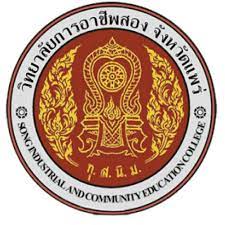 แผนการจัดการเรียนรู้ฐานสมรรถนะรหัส.................ชื่อวิชา................................................ท......ป.......น.............. หลักสูตร………………………………………..............…….................…………………ประเภทวิชา………………………………………….…สาขาวิชา.............................ภาคเรียนที่ ..................ปีการศึกษา................................ครูประจำวิชา……………………………………………………………สาขางาน.........................................................วิทยาลัยการอาชีพสองสำนักงานคณะกรรมการอาชีวศึกษากระทรวงศึกษาธิการคำนำสารบัญเรื่อง					                                                     หน้าสิ่งที่กำหนดให้ในรายวิชารหัสวิชา.......................................ชื่อวิชา...................................................................ท.........ป.......น………………. หลักสูตร............................................................................................................................................................... ประเภทวิชา..........................................................สาขาวิชา................................................................................. สาขางาน...............................................................................................................................................................จุดประสงค์รายวิชา1. …………………………………………………………………………………………………..........2. ........................................................................................................................3. ........................................................................................................................4. ........................................................................................................................5. ........................................................................................................................สมรรถนะรายวิชา1. …………………………………………………………………………………………………2. …………………………………………………………………………………………………3. …………………………………………………………………………………………………4. …………………………………………………………………………………………………5. …………………………………………………………………………………………………คำอธิบายรายวิชา......................................................................................................................................................................................................................................................................................................................................................................................................................................................................................................................................................................................................................................................................................................................................................................................................................................................................................................................................................................................................................................................................สิ่งที่กำหนดให้ในรายวิชา (เพิ่มเติม)รหัสวิชา.......................................ชื่อวิชา...................................................................ท.........ป.......น………………. หลักสูตร............................................................................................................................................................... ประเภทวิชา..........................................................สาขาวิชา................................................................................. สาขางาน...............................................................................................................................................................จุดประสงค์รายวิชา1. …………………………………………………………………………………………………..........2. ........................................................................................................................3. ........................................................................................................................4. ........................................................................................................................5. ........................................................................................................................สมรรถนะรายวิชา1. …………………………………………………………………………………………………2. …………………………………………………………………………………………………3. …………………………………………………………………………………………………4. …………………………………………………………………………………………………5. …………………………………………………………………………………………………คำอธิบายรายวิชา......................................................................................................................................................................................................................................................................................................................................................................................................................................................................................................................................................................................................................................................................................................................................................................................................................................................................................................................................................................................................................................................................ตารางวิเคราะห์จุดประสงค์รหัสวิชา...........................................ชื่อวิชา....................................................................ท..........ป….....น……..... หลักสูตร............................................................................................................................................................... ประเภทวิชา..........................................................สาขาวิชา................................................................................. สาขางาน...............................................................................................................................................................หมายเหตุระดับพุทธพิสัย   	1= ความจำ 			2=ความเข้าใจ   		3= การนำไปใช้  4 =การคิดวิเคราะห์  		5=การสังเคราะห์  		6=ประเมินค่าระดับทักษะพิสัย 	1=การเลียนแบบ    		2=ทำตามแบบ     		3=ความถูกต้องตามแบบ 4=การกระทำอย่างต่อเนื่อง 		5=การทำจนเคยชินระดับจิตพิสัย 	1 = การเรียนรู้ 			2 = การตอบสนอง  	3 = การสร้างคุณค่า 4 = การกระจัด  			5 = การสร้างลักษณะนิสัยหน่วยการเรียนรู้รายวิชารหัสวิชา................................................ชื่อวิชา..................................................................ท..........ป……..น……... หลักสูตร............................................................................................................................................................... ประเภทวิชา..........................................................สาขาวิชา................................................................................. สาขางาน...............................................................................................................................................................กำหนดการเรียนรู้รหัสวิชา..................................................ชื่อวิชา.................................................................ท..........ป……..น……... หลักสูตร................................................................................................................................................................ ประเภทวิชา..........................................................สาขาวิชา................................................................................. สาขางาน...............................................................................................................................................................ตารางวิเคราะห์หน่วยการเรียนรู้สอดคล้องกับจุดประสงค์และสมรรถนะรายวิชารหัสวิชา...........................................ชื่อวิชา......................................................................ท..........ป……..น……... หลักสูตร............................................................................................................................................................... ประเภทวิชา..............................................................สาขาวิชา............................................................................. สาขางาน...............................................................................................................................................................แผนการจัดการเรียนรู้รหัสวิชา..........................................ชื่อวิชา...................................................................ท...........ป.........น............ หน่วยที่.................ชื่อเรื่อง /งาน.........................................................เวลา...............ชม. สัปดาห์ที่.....................1. หัวข้อเรื่อง /งาน........................................................................................................................................................................................................................................................................................................................................................................................................................................................................................................................................................................................................................................................................................................................2. สาระสำคัญ........................................................................................................................................................................................................................................................................................................................................................................................................................................................................................................................................................................................................................................................................................................................3. จุดประสงค์การเรียนรู้3.1 จุดประสงค์ทั่วไป     3.1.1 ……………………………………………………………………………………………………………………….. 	     3.1.2 ……………………………………………………………………………………………………………………….     3.1.3 ……………………………………………………………………………………………………………………….3.2 จุดประสงค์การเรียนรู้เชิงพฤติกรรม     3.2.1 ด้านความรู้ (K)        	1) ………………………………………………………………………………………….. 		2) …………………………………………………………………………………………..3) …………………………………………………………………………………………..     3.2.1 ด้านทักษะ (S)1) …………………………………………………………………………………………..2) …………………………………………………………………………………………..3) …………………………………………………………………………………………..     3.2.1 ด้านเจตคติและคุณลักษณะอันพึงประสงค์ (A)1) …………………………………………………………………………………………..2) …………………………………………………………………………………………..3) …………………………………………………………………………………………..4. สาระการเรียนรู้4.1...................................................................................................................................................4.1.1……………………………………………………………………………………………………………………….                   4.1.1.1 …………………………………………………………………………………………………………….4.1.1.2 …………………………………………………………………………………………………………….4.2...................................................................................................................................................     4.2.1……………………………………………………………………………………………………………………….    4.2.1.1 …………………………………………………………………………………………………………….4.2.1.2 …………………………………………………………………………………………………………….4.3...................................................................................................................................................     4.3.1……………………………………………………………………………………………………………………….     4.3.1.1 …………………………………………………………………………………………………………….4.3.1.2 …………………………………………………………………………………………………………….5. กิจกรรมการเรียนรู้ (เน้นผู้เรียนเป็นสำคัญ ด้วยวิธีการสอน เทคนิคการสอน กระบวนการสอนที่ หลากหลายเหมาะสมกับรายวิชา)  (จำนวน……..ชม. ………นาที)5.1 ขั้นนำเข้าสู่บทเรียน (จำนวน……..ชม. ………นาที)     ............................................................................................................................................................................................................................................................................................................................................................................................................................................................................................................................5.2 ขั้นดำเนินการสอน (จำนวน……..ชม. ………นาที)............................................................................................................................................................................................................................................................................................................................................................................................................................................................................................................................ ..............................................................................................................................................................................5.3 ขั้นประกอบกิจกรรม (จำนวน……..ชม. ………นาที)............................................................................................................................................................................................................................................................................................................................................................................................................................................................................................................................ ..............................................................................................................................................................................5.4 ขั้นสรุป (จำนวน……..ชม. ………นาที)............................................................................................................................................................................................................................................................................................................................................................................................................................................................................................................................ ๖. สื่อการเรียนรู้6.1 ………………………………………………………………………………………………………………………………………      	6.2 ……………………………………………………………………………………………………………………………………… 	6.3 ………………………………………………………………………………………………………………………………………7. การวัดผลและประเมินผล7.1 วิธีการวัดผลประเมิน7.1.1………………………………………………………………………………………………………………………………         7.1.2...............................................................................................................................................7.1.3................................................................................................................................................7.2 เครื่องมือในการวัดและประเมินผล7.2.1………………………………………………………………………………………………………………………………            7.2.2 …………………………………………………………………………………………………………………………….7.3 เกณฑ์การวัดและประเมินผล7.3.1………………………………………………………………………………………………………………………………   7.3.2……………………………………………………………………………………………………………………………… 7.3.3………………………………………………………………………………………………………………………………8. กิจกรรมเสนอแนะ /งานมอบหมาย (ถ้ามี)8.1 กิจกรรมเสนอแนะ........................................................................................................................................................................................................................................................................................................................................................................................................................................................................................................................................................................................................................................................................................................................................................................................................................................................................................ ..............................................................................................................................................................................8.2 งานมอบหมาย......................................................................................................................................................................................................................................................................................................................................................................................................................................................................................................................................................................................................................................................................................................................................................................................................................................................................................................................................................................................................................................................................9. เอกสารอ้างอิง /บรรณานุกรมประจำหน่วย (หนังสือต าราหรือเอกสารประกอบการเรียนการสอบใน หน่วยนั้นๆ หรือสื่อและแหล่งการเรียนรู้ในกรณีค้นคว้าเพิ่มเติม)......................................................................................................................................................................................................................................................................................................................................................................................................................................................................................................................................................................................................................................................................................................................................................................................................................................................................................................................................................................................................................................................................10. บันทึกหลังการจัดการเรียนรู้รหัสวิชา..........................................ชื่อวิชา...................................................................ท...........ป.........น............ หน่วยที่.................ชื่อเรื่อง /งาน.........................................................เวลา...............ชม. สัปดาห์ที่.....................10.1 ผลการใช้แผนการจัดการเรียนรู้......................................................................................................................................................................................................................................................................................................................................................................................................................................................................................................................................................................................................................................................................................................................................................................................................................................................................................................................................................................................................................................................................10.2 ปัญหาและอุปสรรค......................................................................................................................................................................................................................................................................................................................................................................................................................................................................................................................................................................................................................................................................................................................................................................................................................................................................................................................................................................................................................................................................10.3 แนวทางแก้ไข......................................................................................................................................................................................................................................................................................................................................................................................................................................................................................................................................................................................................................................................................................................................................................................................................................................................................................................................................................................................................................................................................10.4 ข้อเสนอแนะ......................................................................................................................................................................................................................................................................................................................................................................................................................................................................................................................................................................................................................................................................................................................................................................................................................................................................................................................................................................................................................................................................ลงชื่อ............................ผู้สอน    ลงชื่อ ..............................หน.แผนก	 ลงชื่อ........................รองฯฝ่ายวิชาการ       (..........................) 		      (............................)  	        (.......................)ใบเนื้อหาที่......................รหัสวิชา..........................................ชื่อวิชา.........................................................ท...........ป.........น............ หน่วยที่.................ชื่อเรื่อง /งาน................................................เวลา...............ชม. สัปดาห์ที่.....................สาระสำคัญ	........................................................................................................................................................................................................................................................................................................................................................................................................................................................................................................................................................................................................................................................................................................................................................................................................................................................................................เนื้อหา1. .....................................................................................................................    1.1 .............................................................................................................    1.2 .............................................................................................................2. .....................................................................................................................     2.1 .............................................................................................................     2.2 .............................................................................................................แบบฝึกหัด /คำถาม /ปัญหา..................................................................................................................................................................................................................................................................................................................................................................................................................................................................................................................................................................................................................................................................................................................เอกสารอ้างอิง /เอกสารค้นคว้าเพิ่มเติม.............................................................................................................................................................................................................................................................................................................................................................................................................................................................................................................................................................................................................................................................................................ใบงาน/ใบมอบหมายงานที่......................รหัสวิชา..........................................ชื่อวิชา.........................................................ท...........ป.........น...................... หน่วยที่.................ชื่อเรื่อง /งาน.................................................เวลา...............ชม. สัปดาห์ที่.............................จุดประสงค์เชิงพฤติกรรม………………………………………………………………………………………………………………………………………………………………………………………………………………………………………………………………………………………………………………………………………………………………………………………………………………………………………………………..........................…………………………………………………………………………………………………………………………………….......................แนวทางการปฏิบัติงาน……………………………………………………………………………………………………………………………………………….……………………………………………………………………………………………………………………………………………………..................…………………………………………………………………………………………………………………………………………….…..………………………………………………………………………………………………………………………………………………………............แบบประเมินการปฏิบัติงานและสมรรถนะการปฏิบัติงานรหัสวิชา............................ชื่อวิชา.............................................หน่วยที่.............ชื่อเรื่อง........................................................คำอธิบายระดับสมรรถนะการปฏิบัติงานระดับที่ ๑ สามารถปฏิบัติงานให้สำเร็จได้โดยการเลียนแบบ หรือการปฏิบัติตามผู้อื่น การปฏิบัติตามตัวอย่างหรือสิ่งที่มีอยู่แล้วระดับที่ ๒ สามารถปฏิบัติงานให้สำเร็จได้โดยศึกษาจากแบบ ใบงาน ใบมอบหมายงาน โจทย์กิจกรรม และอื่นๆระดับที่ ๓ สามารถปฏิบัติงานให้สำเร็จ และถูกต้องได้โดยศึกษาจากแบบ ใบงาน ใบมอบหมายงาน โจทย์กิจกรรม และอื่นๆระดับที่ ๔ สามารถปฏิบัติงานตามระดับที่ ๓ ได้อย่างต่อเนื่องระดับที่ ๕ สามารถปฏิบัติงานตามระดับที่ ๓ และ ๔ ให้เกิดความชำนาญจนเคยชินเป็นนิสัยแบบประเมินผลด้านจิตพิสัย (ภาคทฤษฏี)รหัสวิชา............................ชื่อวิชา.............................................หน่วยที่.............ชื่อเรื่อง........................................................หมายเหตุ	การให้คะแนน ๑ = ปรับปรุง, 	๒ = พอใช้,	๓ = ดีแบบประเมินผลด้านพุทธพิสัย (ภาคทฤษฏี)รหัสวิชา............................ชื่อวิชา.............................................หน่วยที่.............ชื่อเรื่อง........................................................แบบประเมินผลคุณภาพผลงานกลุ่มรหัสวิชา............................ชื่อวิชา.............................................หน่วยที่.............ชื่อเรื่อง........................................................หมายเหตุหน่วยที่ชื่อหน่วยระดับพฤติกรรมที่พึงประสงค์ระดับพฤติกรรมที่พึงประสงค์ระดับพฤติกรรมที่พึงประสงค์ระดับพฤติกรรมที่พึงประสงค์ระดับพฤติกรรมที่พึงประสงค์ระดับพฤติกรรมที่พึงประสงค์ระดับพฤติกรรมที่พึงประสงค์ระดับพฤติกรรมที่พึงประสงค์ระดับพฤติกรรมที่พึงประสงค์ระดับพฤติกรรมที่พึงประสงค์ระดับพฤติกรรมที่พึงประสงค์ระดับพฤติกรรมที่พึงประสงค์ระดับพฤติกรรมที่พึงประสงค์ระดับพฤติกรรมที่พึงประสงค์ระดับพฤติกรรมที่พึงประสงค์ระดับพฤติกรรมที่พึงประสงค์หน่วยที่ชื่อหน่วยพุทธพิสัยพุทธพิสัยพุทธพิสัยพุทธพิสัยพุทธพิสัยพุทธพิสัยทักษะพิสัยทักษะพิสัยทักษะพิสัยทักษะพิสัยทักษะพิสัยจิตพิสัยจิตพิสัยจิตพิสัยจิตพิสัยจิตพิสัยหน่วยที่ชื่อหน่วย1234561234512345รวมรวมลำดับความสำคัญลำดับความสำคัญหน่วยที่ชื่อหน่วยการเรียนรู้สมรรถนะรายหน่วย1ความรู้ (K)…………………………..ทักษะ (S)…………………………เจตคติและคุณลักษณะที่พึงประสงค์ (A)………………………………………………2ความรู้ (K)…………………………..ทักษะ (S)…………………………เจตคติและคุณลักษณะที่พึงประสงค์ (A)………………………………………………3ความรู้ (K)…………………………..ทักษะ (S)…………………………เจตคติและคุณลักษณะที่พึงประสงค์ (A)………………………………………………4…..สัปดาห์ที่หน่วยที่ชื่อหน่วยการเรียนรู้ชั่วโมงที่เวลา(ช.ม.)รวมหน่วยที่ชื่อหน่วยการเรียนรู้จำนวนชั่วโมงจุดประสงค์รายวิชาจุดประสงค์รายวิชาจุดประสงค์รายวิชาจุดประสงค์รายวิชาสมรรถนะรายวิชาสมรรถนะรายวิชาสมรรถนะรายวิชาสมรรถนะรายวิชาสมรรถนะรายวิชา123…1234…ลำดับที่ขั้นตอนการปฏิบัติงานเครื่องมืออุปกรณ์ที่รายการประเมินชื่อ-นามสกุลขั้นเตรียมขั้นเตรียมขั้นเตรียมขั้นปฏิบัติงานขั้นปฏิบัติงานขั้นปฏิบัติงานขั้นปฏิบัติงานผลผลิตผลผลิตผลผลิตผลผลิตกิจนิสัยกิจนิสัยกิจนิสัยกิจนิสัยรวมคะแนนการปฏิบัติงานคะแนนระดับสมรรถนะคะแนนระดับสมรรถนะคะแนนระดับสมรรถนะคะแนนระดับสมรรถนะคะแนนระดับสมรรถนะคะแนนระดับสมรรถนะที่รายการประเมินชื่อ-นามสกุลพื้นที่ปฏิบัติงานวัสดุ/อุปกรณ์การแต่งกายการวางแผนปฏิบัติงานการใช้เครื่องมือการเลือกใช้วัสดุลำดับขั้นการเสร็จตามเวลาความถูกต้องประสิทธิภาพความประณีตการตรงต่อเวลาความสะอาดความปลอดภัยความเป็นระเบียบรวมคะแนนการปฏิบัติงานสมรรถนะที่สมรรถนะที่สมรรถนะที่สมรรถนะที่สมรรถนะที่เฉลี่ยรวมที่รายการประเมินชื่อ-นามสกุลพื้นที่ปฏิบัติงานวัสดุ/อุปกรณ์การแต่งกายการวางแผนปฏิบัติงานการใช้เครื่องมือการเลือกใช้วัสดุลำดับขั้นการเสร็จตามเวลาความถูกต้องประสิทธิภาพความประณีตการตรงต่อเวลาความสะอาดความปลอดภัยความเป็นระเบียบรวมคะแนนการปฏิบัติงาน12345เฉลี่ยรวมหมายเหตุ             การให้คะแนนผลการปฏิบัติงาน 1 = ปรับปรุง , 2 = พอใช้ , 3 = ดีการให้คะแนนระดับสมรรถนะ ๑ = ทำเลียนแบบ, ๒ = ทำตามแบบ, 3 = ทำถูกต้องตามแบบ, ๔ = ทำอย่างต่อเนื่อง, ๕ = ทำจนเคยชินเป็นนิสัยหมายเหตุ             การให้คะแนนผลการปฏิบัติงาน 1 = ปรับปรุง , 2 = พอใช้ , 3 = ดีการให้คะแนนระดับสมรรถนะ ๑ = ทำเลียนแบบ, ๒ = ทำตามแบบ, 3 = ทำถูกต้องตามแบบ, ๔ = ทำอย่างต่อเนื่อง, ๕ = ทำจนเคยชินเป็นนิสัยหมายเหตุ             การให้คะแนนผลการปฏิบัติงาน 1 = ปรับปรุง , 2 = พอใช้ , 3 = ดีการให้คะแนนระดับสมรรถนะ ๑ = ทำเลียนแบบ, ๒ = ทำตามแบบ, 3 = ทำถูกต้องตามแบบ, ๔ = ทำอย่างต่อเนื่อง, ๕ = ทำจนเคยชินเป็นนิสัยหมายเหตุ             การให้คะแนนผลการปฏิบัติงาน 1 = ปรับปรุง , 2 = พอใช้ , 3 = ดีการให้คะแนนระดับสมรรถนะ ๑ = ทำเลียนแบบ, ๒ = ทำตามแบบ, 3 = ทำถูกต้องตามแบบ, ๔ = ทำอย่างต่อเนื่อง, ๕ = ทำจนเคยชินเป็นนิสัยหมายเหตุ             การให้คะแนนผลการปฏิบัติงาน 1 = ปรับปรุง , 2 = พอใช้ , 3 = ดีการให้คะแนนระดับสมรรถนะ ๑ = ทำเลียนแบบ, ๒ = ทำตามแบบ, 3 = ทำถูกต้องตามแบบ, ๔ = ทำอย่างต่อเนื่อง, ๕ = ทำจนเคยชินเป็นนิสัยหมายเหตุ             การให้คะแนนผลการปฏิบัติงาน 1 = ปรับปรุง , 2 = พอใช้ , 3 = ดีการให้คะแนนระดับสมรรถนะ ๑ = ทำเลียนแบบ, ๒ = ทำตามแบบ, 3 = ทำถูกต้องตามแบบ, ๔ = ทำอย่างต่อเนื่อง, ๕ = ทำจนเคยชินเป็นนิสัยหมายเหตุ             การให้คะแนนผลการปฏิบัติงาน 1 = ปรับปรุง , 2 = พอใช้ , 3 = ดีการให้คะแนนระดับสมรรถนะ ๑ = ทำเลียนแบบ, ๒ = ทำตามแบบ, 3 = ทำถูกต้องตามแบบ, ๔ = ทำอย่างต่อเนื่อง, ๕ = ทำจนเคยชินเป็นนิสัยหมายเหตุ             การให้คะแนนผลการปฏิบัติงาน 1 = ปรับปรุง , 2 = พอใช้ , 3 = ดีการให้คะแนนระดับสมรรถนะ ๑ = ทำเลียนแบบ, ๒ = ทำตามแบบ, 3 = ทำถูกต้องตามแบบ, ๔ = ทำอย่างต่อเนื่อง, ๕ = ทำจนเคยชินเป็นนิสัยหมายเหตุ             การให้คะแนนผลการปฏิบัติงาน 1 = ปรับปรุง , 2 = พอใช้ , 3 = ดีการให้คะแนนระดับสมรรถนะ ๑ = ทำเลียนแบบ, ๒ = ทำตามแบบ, 3 = ทำถูกต้องตามแบบ, ๔ = ทำอย่างต่อเนื่อง, ๕ = ทำจนเคยชินเป็นนิสัยหมายเหตุ             การให้คะแนนผลการปฏิบัติงาน 1 = ปรับปรุง , 2 = พอใช้ , 3 = ดีการให้คะแนนระดับสมรรถนะ ๑ = ทำเลียนแบบ, ๒ = ทำตามแบบ, 3 = ทำถูกต้องตามแบบ, ๔ = ทำอย่างต่อเนื่อง, ๕ = ทำจนเคยชินเป็นนิสัยหมายเหตุ             การให้คะแนนผลการปฏิบัติงาน 1 = ปรับปรุง , 2 = พอใช้ , 3 = ดีการให้คะแนนระดับสมรรถนะ ๑ = ทำเลียนแบบ, ๒ = ทำตามแบบ, 3 = ทำถูกต้องตามแบบ, ๔ = ทำอย่างต่อเนื่อง, ๕ = ทำจนเคยชินเป็นนิสัยหมายเหตุ             การให้คะแนนผลการปฏิบัติงาน 1 = ปรับปรุง , 2 = พอใช้ , 3 = ดีการให้คะแนนระดับสมรรถนะ ๑ = ทำเลียนแบบ, ๒ = ทำตามแบบ, 3 = ทำถูกต้องตามแบบ, ๔ = ทำอย่างต่อเนื่อง, ๕ = ทำจนเคยชินเป็นนิสัยหมายเหตุ             การให้คะแนนผลการปฏิบัติงาน 1 = ปรับปรุง , 2 = พอใช้ , 3 = ดีการให้คะแนนระดับสมรรถนะ ๑ = ทำเลียนแบบ, ๒ = ทำตามแบบ, 3 = ทำถูกต้องตามแบบ, ๔ = ทำอย่างต่อเนื่อง, ๕ = ทำจนเคยชินเป็นนิสัยหมายเหตุ             การให้คะแนนผลการปฏิบัติงาน 1 = ปรับปรุง , 2 = พอใช้ , 3 = ดีการให้คะแนนระดับสมรรถนะ ๑ = ทำเลียนแบบ, ๒ = ทำตามแบบ, 3 = ทำถูกต้องตามแบบ, ๔ = ทำอย่างต่อเนื่อง, ๕ = ทำจนเคยชินเป็นนิสัยหมายเหตุ             การให้คะแนนผลการปฏิบัติงาน 1 = ปรับปรุง , 2 = พอใช้ , 3 = ดีการให้คะแนนระดับสมรรถนะ ๑ = ทำเลียนแบบ, ๒ = ทำตามแบบ, 3 = ทำถูกต้องตามแบบ, ๔ = ทำอย่างต่อเนื่อง, ๕ = ทำจนเคยชินเป็นนิสัยหมายเหตุ             การให้คะแนนผลการปฏิบัติงาน 1 = ปรับปรุง , 2 = พอใช้ , 3 = ดีการให้คะแนนระดับสมรรถนะ ๑ = ทำเลียนแบบ, ๒ = ทำตามแบบ, 3 = ทำถูกต้องตามแบบ, ๔ = ทำอย่างต่อเนื่อง, ๕ = ทำจนเคยชินเป็นนิสัยหมายเหตุ             การให้คะแนนผลการปฏิบัติงาน 1 = ปรับปรุง , 2 = พอใช้ , 3 = ดีการให้คะแนนระดับสมรรถนะ ๑ = ทำเลียนแบบ, ๒ = ทำตามแบบ, 3 = ทำถูกต้องตามแบบ, ๔ = ทำอย่างต่อเนื่อง, ๕ = ทำจนเคยชินเป็นนิสัยหมายเหตุ             การให้คะแนนผลการปฏิบัติงาน 1 = ปรับปรุง , 2 = พอใช้ , 3 = ดีการให้คะแนนระดับสมรรถนะ ๑ = ทำเลียนแบบ, ๒ = ทำตามแบบ, 3 = ทำถูกต้องตามแบบ, ๔ = ทำอย่างต่อเนื่อง, ๕ = ทำจนเคยชินเป็นนิสัยหมายเหตุ             การให้คะแนนผลการปฏิบัติงาน 1 = ปรับปรุง , 2 = พอใช้ , 3 = ดีการให้คะแนนระดับสมรรถนะ ๑ = ทำเลียนแบบ, ๒ = ทำตามแบบ, 3 = ทำถูกต้องตามแบบ, ๔ = ทำอย่างต่อเนื่อง, ๕ = ทำจนเคยชินเป็นนิสัยหมายเหตุ             การให้คะแนนผลการปฏิบัติงาน 1 = ปรับปรุง , 2 = พอใช้ , 3 = ดีการให้คะแนนระดับสมรรถนะ ๑ = ทำเลียนแบบ, ๒ = ทำตามแบบ, 3 = ทำถูกต้องตามแบบ, ๔ = ทำอย่างต่อเนื่อง, ๕ = ทำจนเคยชินเป็นนิสัยหมายเหตุ             การให้คะแนนผลการปฏิบัติงาน 1 = ปรับปรุง , 2 = พอใช้ , 3 = ดีการให้คะแนนระดับสมรรถนะ ๑ = ทำเลียนแบบ, ๒ = ทำตามแบบ, 3 = ทำถูกต้องตามแบบ, ๔ = ทำอย่างต่อเนื่อง, ๕ = ทำจนเคยชินเป็นนิสัยหมายเหตุ             การให้คะแนนผลการปฏิบัติงาน 1 = ปรับปรุง , 2 = พอใช้ , 3 = ดีการให้คะแนนระดับสมรรถนะ ๑ = ทำเลียนแบบ, ๒ = ทำตามแบบ, 3 = ทำถูกต้องตามแบบ, ๔ = ทำอย่างต่อเนื่อง, ๕ = ทำจนเคยชินเป็นนิสัยหมายเหตุ             การให้คะแนนผลการปฏิบัติงาน 1 = ปรับปรุง , 2 = พอใช้ , 3 = ดีการให้คะแนนระดับสมรรถนะ ๑ = ทำเลียนแบบ, ๒ = ทำตามแบบ, 3 = ทำถูกต้องตามแบบ, ๔ = ทำอย่างต่อเนื่อง, ๕ = ทำจนเคยชินเป็นนิสัยหมายเหตุ             การให้คะแนนผลการปฏิบัติงาน 1 = ปรับปรุง , 2 = พอใช้ , 3 = ดีการให้คะแนนระดับสมรรถนะ ๑ = ทำเลียนแบบ, ๒ = ทำตามแบบ, 3 = ทำถูกต้องตามแบบ, ๔ = ทำอย่างต่อเนื่อง, ๕ = ทำจนเคยชินเป็นนิสัยลำดับที่รายการประเมินชื่อ-สกุลขยันประหยัดซื่อสัตย์ความมีวินัยสุขภาพสะอาดสามัคคีมีน้ำใจการประหยัดความรับผิดชอบมีมนุษยสัมพันธ์ความซื่อสัตย์สุจริตความสนใจใฝ่รู้ความรักสามัคคีความคิดริเริ่มมีความอดทนรักสิ่งแวดล้อมรวมที่รายการประเมินชื่อ - นามสกุลความรู้ความจำความรู้ความจำความรู้ความจำความเข้าใจความเข้าใจการนำไปใช้การนำไปใช้การนำไปใช้การวิเคราะห์การวิเคราะห์การวิเคราะห์การสังเคราะห์การสังเคราะห์การประเมินค่าการประเมินค่ารวม (๓๐)ที่รายการประเมินชื่อ - นามสกุลคำศัพท์/คำนิยามขั้นตอน/วิธีการปฏิบัติความคิดรวมยอดในเนื้อเรื่องการแปลความ/ตีความหมายการขยายความการนำความรู้ ความเข้าใจการนำวิธีการไปแก้ปัญหาการแก้ปัญหาเฉพาะหน้าวิเคราะห์ตามความสำคัญวิเคราะห์ตามความสัมพันธ์วิเคราะห์ตามหลักการปฏิบัติการวางแผน/การออกแบบการนำสิ่งที่เรียนรู้มาผสมผสานสร้างสรรค์สิ่งใหม่ตัดสินใจจากข้อเท็จจริงตัดสินใจจากเกณฑ์การยอมรับของสังคมรวม (๓๐)หมายเหตุ การให้คะแนน ๑ = ปรับปรุง, ๒ = พอใช้, ๓ = ดี(รายละเอียดของการประเมินสามารถปรับข้อความให้เหมาะสมกับรายวิชา)หมายเหตุ การให้คะแนน ๑ = ปรับปรุง, ๒ = พอใช้, ๓ = ดี(รายละเอียดของการประเมินสามารถปรับข้อความให้เหมาะสมกับรายวิชา)หมายเหตุ การให้คะแนน ๑ = ปรับปรุง, ๒ = พอใช้, ๓ = ดี(รายละเอียดของการประเมินสามารถปรับข้อความให้เหมาะสมกับรายวิชา)หมายเหตุ การให้คะแนน ๑ = ปรับปรุง, ๒ = พอใช้, ๓ = ดี(รายละเอียดของการประเมินสามารถปรับข้อความให้เหมาะสมกับรายวิชา)หมายเหตุ การให้คะแนน ๑ = ปรับปรุง, ๒ = พอใช้, ๓ = ดี(รายละเอียดของการประเมินสามารถปรับข้อความให้เหมาะสมกับรายวิชา)หมายเหตุ การให้คะแนน ๑ = ปรับปรุง, ๒ = พอใช้, ๓ = ดี(รายละเอียดของการประเมินสามารถปรับข้อความให้เหมาะสมกับรายวิชา)หมายเหตุ การให้คะแนน ๑ = ปรับปรุง, ๒ = พอใช้, ๓ = ดี(รายละเอียดของการประเมินสามารถปรับข้อความให้เหมาะสมกับรายวิชา)หมายเหตุ การให้คะแนน ๑ = ปรับปรุง, ๒ = พอใช้, ๓ = ดี(รายละเอียดของการประเมินสามารถปรับข้อความให้เหมาะสมกับรายวิชา)หมายเหตุ การให้คะแนน ๑ = ปรับปรุง, ๒ = พอใช้, ๓ = ดี(รายละเอียดของการประเมินสามารถปรับข้อความให้เหมาะสมกับรายวิชา)หมายเหตุ การให้คะแนน ๑ = ปรับปรุง, ๒ = พอใช้, ๓ = ดี(รายละเอียดของการประเมินสามารถปรับข้อความให้เหมาะสมกับรายวิชา)หมายเหตุ การให้คะแนน ๑ = ปรับปรุง, ๒ = พอใช้, ๓ = ดี(รายละเอียดของการประเมินสามารถปรับข้อความให้เหมาะสมกับรายวิชา)หมายเหตุ การให้คะแนน ๑ = ปรับปรุง, ๒ = พอใช้, ๓ = ดี(รายละเอียดของการประเมินสามารถปรับข้อความให้เหมาะสมกับรายวิชา)หมายเหตุ การให้คะแนน ๑ = ปรับปรุง, ๒ = พอใช้, ๓ = ดี(รายละเอียดของการประเมินสามารถปรับข้อความให้เหมาะสมกับรายวิชา)หมายเหตุ การให้คะแนน ๑ = ปรับปรุง, ๒ = พอใช้, ๓ = ดี(รายละเอียดของการประเมินสามารถปรับข้อความให้เหมาะสมกับรายวิชา)หมายเหตุ การให้คะแนน ๑ = ปรับปรุง, ๒ = พอใช้, ๓ = ดี(รายละเอียดของการประเมินสามารถปรับข้อความให้เหมาะสมกับรายวิชา)หมายเหตุ การให้คะแนน ๑ = ปรับปรุง, ๒ = พอใช้, ๓ = ดี(รายละเอียดของการประเมินสามารถปรับข้อความให้เหมาะสมกับรายวิชา)หมายเหตุ การให้คะแนน ๑ = ปรับปรุง, ๒ = พอใช้, ๓ = ดี(รายละเอียดของการประเมินสามารถปรับข้อความให้เหมาะสมกับรายวิชา)หมายเหตุ การให้คะแนน ๑ = ปรับปรุง, ๒ = พอใช้, ๓ = ดี(รายละเอียดของการประเมินสามารถปรับข้อความให้เหมาะสมกับรายวิชา)ลำดับที่การประเมินคุณภาพของงานการประเมินคุณภาพของงานการประเมินคุณภาพของงานการประเมินคุณภาพของงานการประเมินคุณภาพของงานการประเมินคุณภาพของงานการประเมินการทำงานเป็นกลุ่มการประเมินการทำงานเป็นกลุ่มการประเมินการทำงานเป็นกลุ่มการประเมินการทำงานเป็นกลุ่มการประเมินการทำงานเป็นกลุ่มการประเมินการทำงานเป็นกลุ่มการประเมินการทำงานเป็นกลุ่มการประเมินการทำงานเป็นกลุ่มการประเมินการทำงานเป็นกลุ่มการประเมินการทำงานเป็นกลุ่มการประเมินการทำงานเป็นกลุ่มรวมทั้งสิ้นลำดับที่คณะทำงานความรับผิดชอบต่อหน้าที่ขั้นตอนการทำงานเวลาความร่วมมือในการทำงานรวมมีการมอบหมายหน้าที่มีการวางแผนมีการช่วยเหลือกันและกันในกลุ่มความคิดเห็นผู้อื่นใช้หลักประชาธิปไตยผลงานเสร็จทันตามกำหนดเวลาความถูกต้องของผลงานความรู้ ความเข้าใจในการทำงานอธิบายและตอบคำถามการจัดเก็บวัสดุ อุปกรณ์ เรียบร้อยรวมรวมทั้งสิ้นเกณฑ์การให้คะแนนการประเมินการทำงานเป็นกลุ่มพฤติกรรม/ผลงาน           อยู่ในเกณฑ์ดี              ได้ ๓ คะแนนพฤติกรรม/ผลงาน           อยู่ในเกณฑ์ปานกลาง     ได้ ๒ คะแนนพฤติกรรม/ผลงาน           อยู่ในเกณฑ์พอใช้          ได้ ๑ คะแนนพฤติกรรม/ผลงาน           อยู่ในเกณฑ์ปรับปรุง      ได้ ๐ คะแนนเกณฑ์การตัดสินคุณภาพช่วงคะแนน       ระดับคุณภาพ๒๑ – ๓๐     =    ดี๑๑ – ๒๐     =    พอใช้๐ – ๑๐       =    ต้องปรับปรุงความร่วมมือในการทำงานทุกคนมีส่วนร่วมและให้ความร่วมมืออย่างเต็มที่                 ๔ คะแนน80% ของกลุ่มที่มีส่วนร่วมและให้ความร่วมมืออย่างเต็มที่      ๓ คะแนน๖0% ของกลุ่มที่มีส่วนร่วมและให้ความร่วมมืออย่างเต็มที่      ๒ คะแนน๔0% ของกลุ่มที่มีส่วนร่วมและให้ความร่วมมืออย่างเต็มที่      ๑ คะแนน